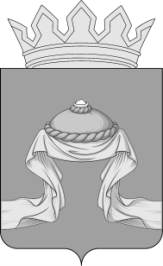 Администрация Назаровского районаКрасноярского краяПОСТАНОВЛЕНИЕ«25» 11 2021                                   г. Назарово                                          № 353-пО создании муниципального казенного учреждения «Централизованная бухгалтерия Назаровского района» В целях организации ведения бухгалтерского, статистического и налогового учета муниципальных учреждений Назаровского района, в соответствии с Федеральными законами от 12.01.1996 № 7-ФЗ «О некоммерческих организациях» и от 06.10.2003 № 131-ФЗ «Об общих принципах организации местного самоуправления в Российской Федерации», руководствуясь статьями 15, 19 Устава Назаровского муниципального района Красноярского края, ПОСТАНОВЛЯЮ:1. Создать муниципальное казенное учреждение «Централизованная бухгалтерия Назаровского района». 2. Утвердить Устав муниципального казенного учреждения «Централизованная бухгалтерия Назаровского района» согласно приложению.3. Отделу организационной работы и документационного обеспечения администрации района (Любавина) разместить постановление на официальном сайте Назаровского муниципального района Красноярского края в информационно-телекоммуникационной сети «Интернет».4. Контроль за выполнением постановления оставляю за собой.5. Постановление вступает в силу со дня подписания.Исполняющий полномочия главы района, заместитель главы района, руководитель финансовогоуправления администрации  района                                           Н.Ю. Мельничук                                                                        Приложениек постановлению администрацииНазаровского районаот «25» 11 2021 № 353-пУСТАВМУНИЦИПАЛЬНОГО КАЗЕННОГО УЧРЕЖДЕНИЯ«ЦЕНТРАЛИЗОВАННАЯ БУХГАЛТЕРИЯ НАЗАРОВСКОГО РАЙОНА»г. Назарово 20211. ОБЩИЕ ПОЛОЖЕНИЯ1.1. Муниципальное казенное учреждение «Централизованная бухгалтерия Назаровского района» (далее - Учреждение) является некоммерческой организацией и создано в целях оказания муниципальных услуг и выполнения работ по организации планирования показателей деятельности, ведения бюджетного (бухгалтерского), статистического и налогового учета, исполнения планов финансово-хозяйственной деятельности и бюджетных смет в муниципальных бюджетных и казенных учреждениях (далее также - обслуживаемые учреждения) Назаровского района.1.2. Учредителем и собственником имущества Учреждения является  администрация Назаровского района (далее - Учредитель).1.3. Главным распорядителем бюджетных средств в отношении Учреждения является администрация Назаровского района.1.4. Учреждение является некоммерческой организацией, финансовое обеспечение деятельности которой осуществляется за счет средств бюджета Назаровского района на основании бюджетной сметы.1.5. Учреждение является юридическим лицом, может от своего имени приобретать и осуществлять имущественные и личные неимущественные права, нести обязанности, быть истцом и ответчиком в суде, осуществляет исполнение бюджетной сметы, имеет лицевые счета, открытые в органах Федерального казначейства в соответствии с действующими нормативными правовыми актами, обладает печатью, штампами, бланками.1.6. Учреждение руководствуется в своей деятельности Конституцией Российской Федерации, федеральными законами и иными нормативными правовыми актами Российской Федерации, законами и иными нормативными правовыми актами Красноярского края, правовыми актами администрации Назаровского района, а также настоящим Уставом.1.7. Учредитель закрепляет за Учреждением на праве оперативного управления имущество, находящееся в муниципальной собственности администрации Назаровского района. Учреждение не вправе отчуждать либо иным способом распоряжаться имуществом без согласия собственника имущества.1.8. Учреждение отвечает по своим обязательствам принадлежащими ему денежными средствами, а при их недостаточности субсидиарную ответственность по обязательствам Учреждения несет главный распорядитель бюджетных средств. Учреждение не несет ответственности по обязательствам Учредителя.1.9. Официальное полное наименование Учреждения: Муниципальное казенное учреждение «Централизованная бухгалтерия Назаровского района». 1.10. Официальное сокращенное наименование Учреждения: МКУ «ЦБ Назаровского района».1.11. Организационно-правовая форма: муниципальное казенное учреждение.1.12. Место нахождения (юридический и фактический адрес) Учреждения: 662200, Красноярский край, город Назарово, ул. Карла Маркса, 19/2.2. ЦЕЛИ, ВИДЫ ДЕЯТЕЛЬНОСТИ И ФУНКЦИИ УЧРЕЖДЕНИЯ2.1. Учреждение создано в целях организации планирования показателей деятельности, ведения бюджетного (бухгалтерского), статистического и налогового учета муниципальных бюджетных и муниципальных казенных учреждений Назаровского района на договорных началах, контроля за исполнением бюджетных смет муниципальных казенных учреждений Назаровского района, выполнением планов финансово-хозяйственной деятельности муниципальных бюджетных учреждений Назаровского района, формирования полной и достоверной информации о фактах хозяйственной жизни обслуживаемых учреждений.2.2. Для достижения указанных целей Учреждение осуществляет в установленном порядке следующие виды деятельности:- организацию и ведение в обслуживаемых учреждениях бюджетного (бухгалтерского), налогового и статистического учета и отчетности в соответствии с требованиями действующих нормативных правовых актов;- ведение учета доходов и расходов по всем видам средств, полученных обслуживаемыми учреждениями;- ведение учета начисления и уплаты страховых и накопительных взносов в системе персонифицированного учета.2.3. Для достижения указанных целей Учреждение осуществляет в установленном порядке следующие функции:- осуществление предварительного контроля за соответствием заключаемых контрактов (договоров) в пределах бюджетных ассигнований (лимитов бюджетных обязательств), планов финансово-хозяйственной деятельности, своевременным и правильным оформлением первичных учетных документов и законностью совершаемых операций;- контроль за правомерным, целевым и эффективным расходованием бюджетных средств, использованием субсидий, субвенций в соответствии с условиями и целями, определенными при предоставлении указанных средств, сохранностью денежных средств и материальных ценностей в местах их хранения и эксплуатации с соблюдением кассовой дисциплины;- обеспечение контроля за наличием и движением имущества, использованием материальных, трудовых и финансовых ресурсов в соответствии с нормативами и планами финансово-хозяйственной деятельности;- начисление заработной платы работникам обслуживаемых учреждений;- обеспечение своевременного проведения расчетов, возникающих в результате фактов хозяйственной жизни в обслуживаемых учреждениях;- ведение учета доходов и расходов по всем средствам, полученным обслуживаемыми учреждениями;- систематический анализ финансово-хозяйственной деятельности обслуживаемых учреждений;- планирование показателей деятельности обслуживаемых учреждений;- формирование полной и достоверной информации о хозяйственных процессах и результатах деятельности, необходимой для оперативного руководства и управления, а также для ее использования контролирующими и надзорными органами;- участие в проведении инвентаризации имущества и финансовых обязательств, своевременное и правильное оформление результатов инвентаризации и отражение их в учете;- ведение учета и регистрация бюджетных и денежных обязательств в обслуживаемых учреждениях;- составление и представление в установленном порядке и в предусмотренные сроки бюджетной (бухгалтерской), налоговой, статистической и иной отчетности;- консультирование руководителей обслуживаемых учреждений по вопросам налогообложения, бюджетного (бухгалтерского) и статистического учета и отчетности;- контроль за использованием выданных доверенностей на получение материальных и других ценностей, консультирование материально ответственных лиц по вопросам учета и сохранности материальных ценностей, находящихся на их ответственном хранении;- хранение документов в соответствии с правилами организации государственного архивного дела;- представление интересов администрации Назаровского района и обслуживаемых учреждений по доверенности в различных органах и организациях.2.4. Учреждение вправе также осуществлять приносящую доход деятельность, поскольку это служит достижению его уставных целей, в виде оказания услуг по ведению бюджетного (бухгалтерского) учета и составлению бюджетной (бухгалтерской), налоговой, статистической и иной установленной отчетности по договорам с юридическими лицами.Доходы, полученные от указанной деятельности, поступают в бюджет Назаровского района.2.5. Учреждение обеспечивает открытость и доступность следующих документов:- учредительных документов, в том числе внесенных в них изменений;- свидетельства о государственной регистрации Учреждения;- решения Учредителя о создании Учреждения;- решения Учредителя о назначении директора Учреждения;- бюджетной сметы Учреждения, составляемой и утверждаемой в порядке, определенном главным распорядителем бюджетных средств, и в соответствии с требованиями, установленными Министерством финансов Российской Федерации;- годовой бюджетной (бухгалтерской) отчетности Учреждения;- сведений о проведенных в отношении Учреждения контрольных мероприятиях и их результатах;- отчета о результатах своей деятельности и об использовании закрепленного за ним муниципального имущества, составляемого и утверждаемого в порядке, определенном Учредителем, и в соответствии с общими требованиями, установленными федеральным органом исполнительной власти, осуществляющим функции по выработке государственной политики и нормативно-правовому регулированию в сфере бюджетной, налоговой, страховой, валютной, банковской деятельности.2.6. Учреждение обеспечивает открытость и доступность документов, указанных в пункте 2.5 настоящего Устава, с учетом требований законодательства Российской Федерации о защите государственной тайны.3. ОРГАНИЗАЦИЯ ДЕЯТЕЛЬНОСТИ, ПРАВА И ОБЯЗАННОСТИ УЧРЕЖДЕНИЯ3.1. Для выполнения уставных целей Учреждение имеет право:- открывать лицевые счета в органах Федерального казначейства;- осуществлять в отношении закрепленного за ним имущества права владения, пользования, распоряжения в пределах, установленных законом, и в соответствии с целями своей деятельности и назначением имущества;- осуществлять взаимодействие с другими организациями по вопросам, входящим в компетенцию Учреждения, на основе договоров, соглашений;- запрашивать у руководителей обслуживаемых учреждений документы (муниципальное задание, отчеты, справки, приказы и другие первичные документы), необходимые для выполнения работ, входящих в компетенцию Учреждения;- совершать в рамках закона иные действия, соответствующие уставным целям.3.2. Учреждение обязано:- соблюдать права руководителей обслуживаемых учреждений, обеспечивать их полную финансовую самостоятельность в пределах утвержденных планов финансово-хозяйственной деятельности и бюджетных смет;- осуществлять бухгалтерский (бюджетный) учет результатов финансово – хозяйственной и иной деятельности, в т.ч. обслуживаемых учреждений, вести статистическую отчетность, отчитываться о результатах деятельности в соответствующих органах в порядке и сроки, установленные законодательством Российской Федерации;- обеспечивать своевременно и в полном объеме выплату работникам заработной платы в соответствии с законодательством Российской Федерации, Красноярского края и правовыми актами администрации Назаровского района;  - осуществлять своевременное проведение инвентаризации активов и обязательств обслуживаемых учреждений, своевременно и правильно отражать результаты инвентаризации в регистрах бюджетного учета;- представлять соответствующему работодателю, работник которого допустил неправильное оформление и составление документов, несвоевременную передачу их в Учреждение для отражения на счетах бюджетного (бухгалтерского) учета и в отчетности, недостоверность содержащихся в документах данных, предложения о наложении дисциплинарных взысканий на указанного работника, а также предложения по организации работы отдельных категорий сотрудников;- не принимать к исполнению документы по финансово-хозяйственным операциям, которые нарушают действующее законодательство и установленный порядок приема, оприходования, хранения и расходования денежных средств, оборудования, материальных и других ценностей;- обеспечивать своих работников безопасными условиями труда и нести ответственность в установленном порядке за ущерб, причиненный их здоровью и трудоспособности;- отчитываться за результаты деятельности перед администрацией и иными органами в порядке и в сроки, установленные нормативными правовыми актами.3.3. Учреждение несет ответственность в соответствии с законодательством Российской Федерации за нарушение принятых на себя обязательств.3.4. Учреждение не имеет права предоставлять и получать кредиты (займы), приобретать ценные бумаги. Субсидии и бюджетные кредиты Учреждению не предоставляются.4. СРЕДСТВА И ИМУЩЕСТВО УЧРЕЖДЕНИЯ4.1. Имущество Учреждения находится в муниципальной собственности и передается Учреждению на праве оперативного управления. Учреждение является балансодержателем переданного имущества.4.2. Источниками формирования имущества и финансовых ресурсов Учреждения являются:- имущество, переданное Учреждению Учредителем;- денежные средства, выделенные в соответствии с бюджетной сметой;- иные источники, не запрещенные законодательством.Учреждение осуществляет операции с бюджетными средствами через лицевые счета, открытые ему в органах Федерального казначейства.4.3. При осуществлении права оперативного управления имуществом Учреждение обязано:- эффективно использовать имущество;- обеспечивать сохранность имущества и использование его по целевому назначению;- не допускать ухудшения технического состояния имущества, помимо его ухудшения, связанного с амортизацией в процессе эксплуатации;- осуществлять капитальный и текущий ремонт имущества в пределах утвержденной бюджетной сметы.4.4. Учреждение не вправе без согласия собственника отчуждать имущество, закрепленное за Учреждением на праве оперативного управления и приобретенное за счет средств, выделенных Учреждению по бюджетной смете, либо распоряжаться иным способом таким имуществом, а также изменять его целевое назначение.4.5. Учреждение использует бюджетные средства в соответствии с утвержденной администрацией бюджетной сметой.4.6. Учредитель в отношении имущества, закрепленного на праве оперативного управления за Учреждением, вправе изъять излишнее, неиспользуемое либо используемое не в соответствии с уставными целями имущество.5. УПРАВЛЕНИЕ УЧРЕЖДЕНИЕМ5.1. Учреждение возглавляет директор, назначаемый на должность Учредителем в порядке, установленном трудовым законодательством и правовыми актами администрации Назаровского района, на основании трудового договора сроком на 5 лет.5.2. Директор осуществляет оперативное руководство деятельностью Учреждения, действует на условиях единоначалия в соответствии с действующими нормативными правовыми актами, настоящим Уставом и трудовым договором.5.3. Директор Учреждения:- осуществляет руководство деятельностью Учреждения;- без доверенности действует от имени Учреждения, представляет его интересы во всех органах и организациях;- в пределах, установленных действующим законодательством Российской Федерации и настоящим Уставом, заключает сделки, договоры, контракты, соответствующие целям Учреждения, выдает доверенности, открывает лицевые счета в органах Федерального казначейства;- утверждает должностные инструкции работников;- в пределах своей компетенции издает приказы и дает письменные и устные указания, обязательные для исполнения всеми работниками Учреждения;- в соответствии с трудовым законодательством осуществляет все функции работодателя в отношении работников Учреждения, в том числе заключает, изменяет и расторгает трудовые договоры;- в пределах, установленных действующими нормативными правовыми актами, распоряжается имуществом Учреждения;- по согласованию с администрацией Назаровского района утверждает штатное расписание Учреждения и устанавливает размер оплаты труда работников, в том числе надбавки и доплаты в пределах установленного фонда оплаты труда;- осуществляет другие функции в соответствии с действующим законодательством.5.4. Директор Учреждения обязан обеспечивать:- осуществление в полном объеме основных видов уставной деятельности Учреждения;- надлежащее оформление сделок;- надлежащее ведение всей необходимой в деятельности Учреждения документации;- соблюдение порядка подготовки и представления бюджетной (бухгалтерской), статистической, налоговой и иной отчетности.6. ОТЧЕТНОСТЬ И КОНТРОЛЬ ЗА ДЕЯТЕЛЬНОСТЬЮ УЧРЕЖДЕНИЯ6.1. Учреждение осуществляет в соответствии с действующим законодательством Российской Федерации оперативный бюджетный (бухгалтерский) учет результатов финансово-хозяйственной и иной деятельности, ведет бюджетную (бухгалтерскую), налоговую и статистическую отчетность и отчитывается о результатах своей деятельности в порядке и в сроки, установленные в соответствии с действующим законодательством и правовыми актами администрации Назаровского района.6.2. Контроль за деятельностью Учреждения осуществляется уполномоченными органами Учредителя, контрольными и надзорными органами в пределах полномочий, предоставленных таким органам нормативными правовыми актами.6.3. Главный распорядитель бюджетных средств в пределах своих полномочий осуществляет планирование, организацию, регулирование и контроль деятельности Учреждения, в том числе ведомственный финансовый контроль за соблюдением результативности, адресности и целевого характера использования бюджетных средств, а также условий, установленных при их предоставлении.7. РЕОРГАНИЗАЦИЯ И ЛИКВИДАЦИЯ УЧРЕЖДЕНИЯ7.1. Реорганизация Учреждения (слияние, присоединение, выделение, преобразование) в иную организационно-правовую форму может быть осуществлена по решению Учредителя или уполномоченного им органа.7.2. Ликвидация Учреждения может осуществляться:- по решению его Учредителя;- по решению суда в случае осуществления деятельности, запрещенной законом, либо деятельности, не соответствующей его уставным целям.7.3. При ликвидации Учреждения Учредитель создает ликвидационную комиссию, к которой с момента назначения переходят полномочия по управлению делами Учреждения. Ликвидационная комиссия проводит все мероприятия, связанные с ликвидацией, в том числе составляет промежуточный ликвидационный баланс и ликвидационный баланс и передает их Учредителю для утверждения.7.4. При ликвидации и реорганизации Учреждения увольняемым работникам гарантируется соблюдение их прав в соответствии с законодательством Российской Федерации и коллективным договором, действующим в Учреждении.7.5. Учреждение считается прекратившим свою деятельность с момента внесения соответствующей записи в Единый государственный реестр юридических лиц.7.6. По завершении ликвидации Учреждения оставшееся после удовлетворения требований кредиторов имущество, в том числе находившееся в самостоятельном распоряжении Учреждения, принимается в казну города Канска.7.7. При прекращении деятельности Учреждения его документы передаются в установленном порядке правопреемнику, а при отсутствии последнего - на хранение в государственный архив. Передача и упорядочение документов осуществляется силами и за счет средств Учреждения в соответствии с требованиями архивных органов.8. ЗАКЛЮЧИТЕЛЬНЫЕ ПОЛОЖЕНИЯ8.1. Все изменения и дополнения к настоящему Уставу после утверждения Учредителем подлежат государственной регистрации в установленном законом порядке.8.2. Государственная регистрация изменений и дополнений, вносимых в настоящий Устав, осуществляется в установленном порядке.8.3. Изменения и дополнения, вносимые в настоящий Устав, вступают в силу с момента их государственной регистрации.